СУМСЬКА МІСЬКА РАДАVIII СКЛИКАННЯ ____ СЕСІЯРІШЕННЯРозглянувши заяву голови комісії з реорганізації Битицької сільської ради Сумського району Сумської області від 17.12.2021, відповідно до статті 107 Цивільного Кодексу України, керуючись статтею 25 та частиною п’ятою статті 60 Закону України «Про місцеве самоврядування в Україні», Сумська міська радаВИРІШИЛА:1. Внести зміни у додаток до рішення Сумської міської ради від 29 вересня 2021 року № 1917-МР «Про затвердження передавального акта щодо передачі майна Битицької сільської ради Сумської області Сумського району, яка припиняється в результаті реорганізації шляхом приєднання до Сумської міської ради», а саме:1.1. у пункті 1.1 число «923338,70» замінити числом «935156,80»;1.2. пункт 1.2 виключити;1.3. додатки 1-4 до передавального акта викласти у новій редакції (додаються).2. Координацію виконання рішення покласти на заступників міського голови з питань діяльності виконавчих органів ради згідно з розподілом обов’язків.Сумський міський голова		   			    Олександр ЛИСЕНКО Виконавець: Чайченко О.В.Ініціатор розгляду питання – Сумський міський голова Проєкт рішення підготовлено правовим управління Сумської міської радиДоповідає: Чайченко О.В.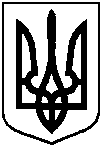 Проєктоприлюднено   «___»________2021 р.від ___ ______ 20___ року № ____ – МРм. СумиПро внесення змін до рішення Сумської міської ради від 29 вересня 2021 року № 1917-МР «Про затвердження передавального акта щодо передачі майна Битицької сільської ради Сумської області Сумського району, яка припиняється в результаті реорганізації шляхом приєднання до Сумської міської ради»